
15.04.2019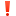 
16.04.2019
17.04.2019
18.04.2019
19.04.2019СТЕНДОВАЯ СЕССИЯ, 15.00 - 18.00, холл 4 этажа – 17.04.2019

1 day offer – собеседования:
15.30 - 18.10, собеседование в компанию VEEAM – ауд. 371
15.30 - 18.10, собеседование в компанию Okko – ауд. 272
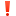 18.10 - 21.00Кантемировская, 3а, холл 4 этажаБрейн-ринг от Клуба интеллектуальных игр Интеллектуальная Вышкаhttps://hsespb.timepad.ru/event/952790/ 19.00 - 21.00Канал Грибоедова, 123, ауд. 402 Встреча с Генеральным консулом Государства Израиль в Санкт-Петербурге Ольги Слов 
https://docs.google.com/forms/d/1pz3HqGTNktEufMuMRQZmPRbJUrXNr5wuW6H-qIVsHqo/viewform?edit_requested=true18.30 - 21.00 Кантемировская, 3а, ауд. 345 Встреча с выпускниками ШЭМ "ENTER THE FUTURE: о жизни после Вышки простыми словами" Разговор за чашечкой чая.https://hsespb.timepad.ru/event/952133/16.50 - 18.30 Промышленная, 27, ауд. 402 с ординарным профессором НИУ ВШЭ - Санкт-Петербург, Е.В. Анисимовым 15.20 - 16.40 ауд. 435 "Где взять профессиональный опыт первокурснику или почему работодатель ценит волонтеров?" Встреча с волонтерскими организациями "Антон тут рядом", "Big brothers-big sisters" и "Красный крест"https://hsespb.timepad.ru/event/952243/15.20 - 16.40 ауд. 345 "SMM маркетинг: от ноунейм к истории успеха". Встреча с маркетинговыми агентствами NextMedia и Doing Great Agency. https://hsespb.timepad.ru/event/952162/15.20 - 16.40 ауд. 346 Бизнес-игра от компании “Деловые линии” https://hsespb.timepad.ru/event/952212/15.20 - 18.10 ауд. 247 Бизнес-игра от SF Education https://hsespb.timepad.ru/event/952158/16.50 - 18.10 ауд. 436 Мастер-класс “IT для не Айтишника: как построить карьеру в IT, если ты совсем не программист”, компания “VEEAM”https://hsespb.timepad.ru/event/952214/16.50 - 18.10 ауд. 345 Встреча с Игорем Андреевичем Мурашевым, заместителем председателя Комитета государственной службы и кадровой политики Администрации Губернатора Санкт-Петербурга. https://hsespb.timepad.ru/event/952217/16.50 - 18.10 ауд. 346 Групповое упражнение как этап отбора от компании “ВАТ”https://hsespb.timepad.ru/event/952218/16.50 - 18.10 ауд. 436 "Карьера журналиста в онлайн-медиа" Встреча с Федором Быковым, журналист, экс-редактор газеты "Гедонист" и сайта газеты "СПб ведомости" https://hsespb.timepad.ru/event/952221/16.50 - 18.10 Кантемировская, 3а, ауд. 247 Бизнес-игра от бизнес-инкубатора "Ингрия" ”Создай свой стартап”https://hsespb.timepad.ru/event/952224/16.50 - 18.10 Промышленная, 17, ауд. 309 "Гиды Санкт-Петербурга: карьера или собственный старт-ап?" Встреча с В. Кибитлевский, основателем Гильдии экскурсоводов Петербурга "Просвет" https://hsespb.timepad.ru/event/952225/18.20 - 21.00 Канал Грибоедова, 123, ауд. Зал ученого совета Встреча с выпускниками ШГиСН "ENTER THE FUTURE: о жизни после Вышки простыми словами". Разговор за чашечкой чая.https://hsespb.timepad.ru/event/952141/16.50 - 18.30 Канал Грибоедова, 123, ауд. 401 "Политтехнологии в России - inside out". Разговор о том, есть ли рынок политтехнологий в России, как он меняется под влиянием соцсетей и как попасть в экспертное сообщество политтехнологов и экспертов. https://hsespb.timepad.ru/event/952229/18.00 - 21.00 Кантемировская, 3а, ауд. 247 Кейс-турнир от Unilever с возможностью фаст-трека на стажировку https://hsespb.timepad.ru/event/952231/16.50 - 19.40 Кантемировская, 3а, ауд. 246 Встреча с компанией JTIhttps://hse-spb-case-2019.timepad.ru/event/953121/